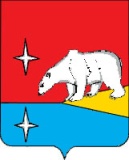 АДМИНИСТРАЦИЯ ГОРОДСКОГО ОКРУГА ЭГВЕКИНОТПОСТАНОВЛЕНИЕот  «16»  мая     2017 г.	                        № 109- па                                        п. ЭгвекинотО внесении изменений в постановление Администрации городского округа Эгвекинот от 10 апреля 2017 года № 70-па «Об утверждении Порядка предоставления субсидий из бюджета городского округа Эгвекинот на финансовую поддержку субъектов предпринимательской деятельности, осуществляющих деятельность в сельской местности»В целях уточнения отдельных положений Порядка предоставления субсидий из бюджета городского округа Эгвекинот на финансовую поддержку субъектов предпринимательской деятельности, осуществляющих деятельность в сельской местности, Администрация  городского округа ЭгвекинотП О С Т А Н О В Л Я Е Т:1. Внести в постановление Администрации городского округа Эгвекинот от 10 апреля 2017 года № 70-па «Об утверждении Порядка предоставления субсидий из бюджета городского округа Эгвекинот на финансовую поддержку субъектов предпринимательской деятельности, осуществляющих деятельность в сельской местности», следующие изменения:1.1. Преамбулу Постановления изложить в следующей редакции: «В целях реализации Подпрограммы «Поддержка хозяйствующих субъектов, осуществляющих инвестиционную деятельность, предпринимательскую деятельность в сельской местности и торговой сфере» Государственной программы «Стимулирование экономической активности населения Чукотского автономного округа на 2014 - 2019 годы», утверждённой постановлением Правительства Чукотского автономного округа от 21 октября 2013 года № 410, и приведения муниципальных правовых актов городского округа Эгвекинот в соответствие с действующим законодательством, Администрация городского округа Эгвекинот».2. Внести в Порядок предоставления субсидий из бюджета городского округа Эгвекинот на финансовую поддержку субъектов предпринимательской деятельности, осуществляющих деятельность в сельской местности, следующие изменения:2.1. Пункт 1.2 Порядка изложить в следующей редакции:«1.2. Субсидия на финансовую поддержку субъектов предпринимательской деятельности, осуществляющих деятельность в сельской местности на территории городского округа Эгвекинот, предоставляется в рамках реализации мероприятия «Субсидия муниципальным образованиям на финансовую поддержку субъектов предпринимательской деятельности, осуществляющих деятельность в сельской местности» Подпрограммы «Поддержка хозяйствующих субъектов, осуществляющих инвестиционную деятельность, предпринимательскую деятельность в сельской местности и торговой сфере» Государственной программы «Стимулирование экономической активности населения Чукотского автономного округа на 2014 - 2019 годы», утверждённой постановлением Правительства Чукотского автономного округа от 21 октября 2013 года № 410.».2.2. Подпункт 1) пункта 2.13 Порядка изложить в следующей редакции:«1) государственная регистрация Получателя субсидии осуществлена на территории городского округа Эгвекинот;».2.3. Пункт 3.1 Порядка изложить в следующей редакции:«3.1. Субъекты предпринимательской деятельности, осуществляющие деятельность в сельской местности, заключившие соглашения о предоставлении субсидии на финансовую поддержку в целях возмещения части затрат, связанных с оплатой коммунальных услуг, ежеквартально в срок до 25 числа месяца, следующего за отчётным кварталом (за октябрь - ноябрь текущего года - до 7 декабря текущего финансового года), представляют в Уполномоченный орган заявление о перечислении субсидии с приложением:1) копий документов ресурсоснабжающих организаций, подтверждающих количество потребленных субъектом предпринимательской деятельности коммунальных ресурсов (акты, счёта-фактуры), заверенных подписью руководителя и печатью (при наличии печати);2) копий документов, подтверждающих приобретение субъектом предпринимательской деятельности твёрдого печного топлива (договоры, акты, товарные накладные и т.д.), заверенных подписью руководителя и печатью (при наличии печати);3) копий документов, подтверждающих оплату субъектом предпринимательской деятельности коммунальных ресурсов, приобретённого твёрдого печного топлива (платёжные поручения, расходные и приходные кассовые ордера и т.д.), заверенных подписью руководителя и печатью (при наличии печати);4) акта сверки взаимных расчётов между субъектом предпринимательской деятельности и ресурсоснабжающей организацией, подтверждающего отсутствие у субъекта предпринимательской деятельности задолженности перед ресурсоснабжающей организацией за предоставленные коммунальные ресурсы, в целях возмещения которых запрашивается финансовая поддержка;5) иных документов, требуемых в соответствии с соглашением.».2.4. Приложение 1 к Порядку изложить в редакции согласно приложению к настоящему постановлению. 3. Настоящее постановление обнародовать в местах, определенных Уставом городского округа Эгвекинот, и разместить на официальном сайте Администрации городского округа Эгвекинот в информационно-телекоммуникационной сети «Интернет».4. Настоящее постановление вступает в силу с момента обнародования и распространяет свое действие на правоотношения, возникшие с 1 января 2017 года. 5. Контроль за исполнением настоящего постановления возложить на Управление финансов, экономики и имущественных отношений городского округа Эгвекинот           (Шпак А.В.)Первый заместительГлавы Администрации                                                               А.М. АбакаровПриложениек постановлению Администрации городского округа Эгвекинот  от «16» мая 2017 года № 109 - паПриложение 1к Порядку предоставления субсидии из бюджета  городского округа Эгвекинот на финансовую поддержку субъектов предпринимательской деятельности, осуществляющих деятельность в сельской местностиЗаявка
на предоставление субсидии субъектам предпринимательской деятельности, осуществляющим деятельность в сельской местности, на возмещение части затрат по оплате коммунальных услугОзнакомившись с условиями получения субсидии на финансовую поддержку, ________________________________________________________________________________ (полное наименование юридического лица, Ф.И.О. индивидуального предпринимателя)направляет документы для рассмотрения вопроса о предоставлении субсидии для субсидирования части затрат, связанных (в нужном поле проставить знак "V"):Сокращенное наименование организации, индивидуального предпринимателя:_______________________________________________________________________________ИНН _____________________________________________________________________ Юридический (почтовый) адрес: _____________________________________________ _______________________________________________________________________________Ф.И.О. руководителя (полностью)_____________________________________________ Контактные телефоны ______________________________________________________Адрес электронной почты____________________________________________________Сведения о видах предпринимательской деятельности, фактически осуществляемых в сельском(их) населённом(ых) пункте(ах) городского округа Эгвекинот, и помещениях, используемых для предпринимательской деятельности:Применяемая система налогообложения (нужное подчеркнуть):общая система налогообложения;для сельскохозяйственных производителей (единый сельскохозяйственный налог);упрощённая система налогообложения;патентная система налогообложения;в виде единого налога на вменённый доход для отдельных видов деятельности.Настоящим_______________________________________________________________                 (наименование юридического лица, Ф.И.О. индивидуального предпринимателя)подтверждает, что:не является получателем поддержки на возмещение коммунальных услуг за счёт средств федерального и (или) окружного, и (или) муниципального бюджетов, совпадающей по срокам ее оказания и размерам, установленным постановлением Администрации городского округа Эгвекинот от 10 апреля 2017 года № 70-па «Об утверждении порядка предоставления субсидий из бюджета городского округа Эгвекинот на финансовую поддержку субъектов предпринимательской деятельности, осуществляющих деятельность в сельской местности»;не является организацией, осуществляющей генерацию и(или) транспортировку коммунальных ресурсов.Настоящим подтверждаю, что вся информация, содержащаяся в представленных документах или их копиях, является подлинной, и не возражаю против доступа к ней лиц, участвующих в рассмотрении документов на предоставление субсидии на финансовую поддержку.Настоящим даю согласие Управлению финансов, экономики и имущественных отношений городского округа Эгвекинот и Департаменту финансов, экономики и имущественных отношений Чукотского автономного округа на обработку, распространение и использование персональных данных, а также иных данных, которые необходимы для предоставления настоящей субсидии, в том числе на получение из соответствующих органов выписки из единого государственного реестра юридических лиц (индивидуальных предпринимателей).ДатаМ.П.с оплатой услуг по предоставлению электрической энергии;с оплатой услуг по предоставлению тепловой энергии;с оплатой услуг по предоставлению горячего водоснабжения;с оплатой услуг по предоставлению холодного водоснабжения;с оплатой услуг по предоставлению водоотведения;с приобретением твердого печного топлива.N п/пНаименование населенного пунктаАдрес помещения(ий) для осуществления предпринимательской деятельностиОснование пользования помещением (собственное, аренда частного или муниципального имущества) с указанием реквизитов документа-основанияВид предпринимательской деятельности(должность руководителя организации)(подпись)(Ф.И.О.)